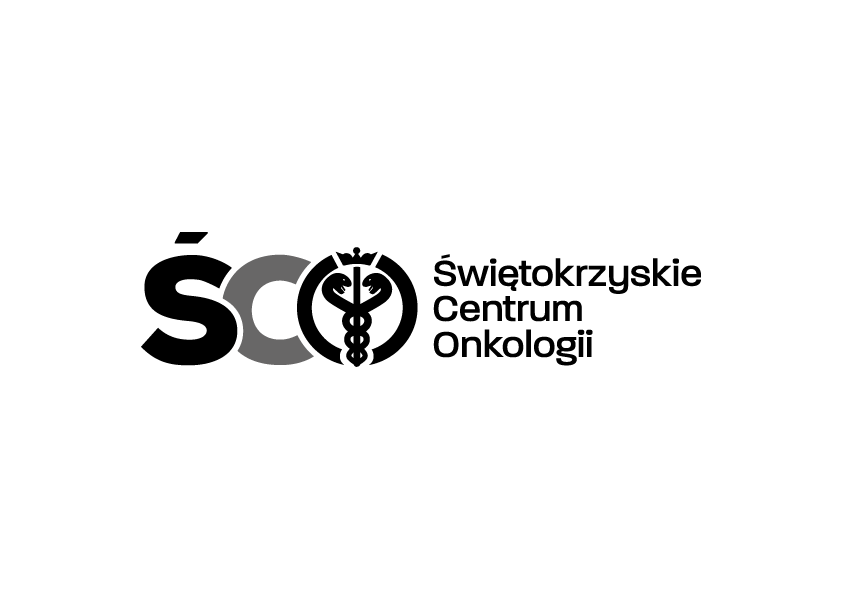 Adres: ul. Artwińskiego 3C, 25-734 Kielce, Sekcja Zamówień Publicznychtel. 41 36 74 474   strona www: http://www.onkol.kielce.pl/ e-mail: zampubl@onkol.kielce.pl / agnieszkajan@onkol.kielce.plAZP.2411.75.2021.AJ 							          Kielce, dn. 19.07.2021 r.WSZYSCY WYKONAWCYWYJAŚNIENIA DOTYCZĄCE SWZDot. przetargu nieograniczonego o wartości powyżej kwot określonych w przepisach wydanych na podstawie art. 132 ustawy Prawo zamówień publicznych na: „Pogwarancyjną obsługę serwisową wraz z naprawami sprzętu medycznego dla Świętokrzyskiego Centrum Onkologii w Kielcach” 	Na podstawie art. 135 ust. 6 ustawy Prawo zamówień publicznych, Zamawiający przekazuje treść zapytań dotyczących zapisów SWZ wraz z odpowiedziami i wyjaśnieniami. W przedmiotowym postępowaniu wpłynęły następujące pytania:Pytanie 1Pytanie dot. SWZ, Załącznik nr 9 Projekt Umowy dla pakietu 3, § 3, ust. 8 Czy Zamawiający wyrazi zgodę na wydłużenie czasu usunięcia i ujednolicenie zapisu z zapisami jak dla pakietu 1 i 2? Niejednokrotnie zdarza się, że konieczne jest zamówienie i wymiana części zamiennych/komponentów składowych serwera, co wiąże się z procesem logistycznym ich zamówienia i odbioru od producenta, analogicznie jak dla sprzętów z pakietu 1 i 2. Odpowiedź: Zamawiający informuje, że kryterium oceny „Czas usunięcia awarii” dotyczy awarii czysto software’owych. W związku z odpowiedzią Zamawiający informuje, że doprecyzowuje kryterium oceny ofert.Pytanie 2Pytanie dot. SWZ, Załącznik nr 9a Projekt UMOWY POWIERZENIA PRZETWARZANIA DANYCH OSOBOWYCH, rozdział 7 Prosimy o usunięcie ustępu 7.3 i następująca modyfikację ustępu 7.1: (1) Administrator dopuszcza możliwość podpowierzenia przetwarzania powierzonych danych osobowych podwykonawcom Przetwarzającego (tzw. subprocesorom). Podmiot przetwarzajacy może zlecić podprzetwarzającym („podwykonawca przetwarzający dane”) realizację określonych czynności w zakresie przetwarzania danych. Podprzetwarzający mogą przetwarzać dane osobowe wyłącznie w celu realizacji czynności, w odniesieniu do których dane osobowe zostały przekazane Podmiotowi przetwarzającemu, i nie mogą przetwarzać danych osobowych w żadnych innych celach. W przypadku zlecenia czynności podprzetwarzającym przez Podmiot przetwarzający, podprzetwarzający będą podlegać pisemnym zobowiązaniom w zakresie ochrony danych, zapewniających co najmniej taki sam poziom ochrony, jaki określono w niniejszej umowie. (2) Wykaz podprzetwarzających, którym Podmiot przetwarzający obecnie zleca czynności, jest dostępny pod adresem ………………………………. (3) Administrator Danych niniejszym upoważnia Podmiot przetwarzający do zlecania czynności podmiotom ujętym w wykazie jako podprzetwarzającym. (4) Zlecenie czynności lub zastąpienie podprzetwarzającego dodatkowym podmiotem uznaje się za zatwierdzone, jeżeli Podmiot przetwarzający poinformuje Administratora danych o takim fakcie z wyprzedzeniem, a Administrator danych nie zgłosi zastrzeżeń do Podmiotu przetwarzającego w formie pisemnej, w tym w formie elektronicznej, w terminie 3 miesięcy od otrzymania takich informacji. (5) W przypadku zgłoszenia zastrzeżeń przez administratora danych, Administrator Danych przedstawi Podmiotowi przetwarzającemu szczegółowe informacje o przyczynach zastrzeżeń. Po zgłoszeniu zastrzeżeń Podmiot przetwarzający może według własnego uznania a. zaproponować innego podprzetwarzającego w miejsce odrzuconego podprzetwarzającego; lub b. podjąć działania w celu rozwiązania problemów zgłoszonych przez Administratora danych, które wyeliminują jego zastrzeżenia. (6) W przypadku niewykonania przez podprzetwarzającego ciążących na nim obowiązków w zakresie ochrony danych, Podmiot przetwarzający – zgodnie z postanowieniami dotyczącymi odpowiedzialności w umowie głównej – ponosi pełną odpowiedzialność wobec Administratora danych za wykonanie zobowiązań ciążących na podprzetwarzającym. (7) W przypadku zlecenia przez Podmiot przetwarzający czynności podprzetwarzającemu z państwa trzeciego (spoza UE/EOG), Podmiot przetwarzający stosuje mechanizmy przesyłania danych zgodne z art. 44 i nast. RODO. W szczególności, Podmiot przetwarzający w wystarczający sposób zabezpiecza wdrożenie odpowiednich środków technicznych i organizacyjnych w taki sposób, aby przetwarzanie danych spełniało wymagania RODO, zapewnia ochronę praw zainteresowanych osób, których dane dotyczą, prowadzi rejestr transferów danych i dokumentację stosownych zabezpieczeń. (8) W przypadku, gdy Podmiot przetwarzający zapewnia wystarczające zabezpieczenia np. na mocy standardowych klauzul umownych zgodnie z decyzją Komisji Europejskiej Nr 2010/87/UE lub standardowych klauzul ochrony danych zgodnie z art. 46 („standardowe klauzule ochrony danych”), Administrator Danych niniejszym udziela Podmiotowi przetwarzającemu pełnomocnictwa do zawarcia takich standardowych klauzul ochrony danych w imieniu i na rzecz Administratora danych. Ponadto, Administrator danych udziela Podmiotowi przetwarzającemu wyraźnej zgody na reprezentowanie odpowiedniego podprzetwarzającego przy zawieraniu takich standardowych klauzul ochrony danych. Mając na uwadze oczekiwany przez Państwa standard usług serwisowych, w tym krótkie czasy reakcji i naprawy, globalne koncerny wykorzystują do świadczenia tych usług spółki ze swoich grup kapitałowych, w szczególności spółki będące producentami urządzeń (które mogą mieć siedzibę poza EOG) – z ich unikalną wiedzą o danym produkcie/urządzeniu. Ewentualny dostęp do danych na urządzeniach zawsze odbywa się z poszanowaniem zasad wynikających z RODO. Mając powyższe na uwadze uprzejmie prosimy o następujące zmiany, które oddają faktyczny model oczekiwanych przez Państwa usług serwisowych. Odpowiedź: Zamawiający wyraża zgodę na powyższe. W załączeniu aktualny Załącznik nr 9a – wzór umowy powierzenia przetwarzania danych osobowych. 	Jednocześnie Zamawiający informuje, że na podstawie art. 137 ust. 1 oraz ust. 6 uPzp dokonuje zmiany treści SWZ tj. W SWZ Rozdział XII Kryteria oceny ofert dot. Pakietu nr 3 pkt b) jest:„Kryterium „Czas usunięcia awarii” rozumiany jako czas wykonania naprawy, nieprzekraczający 6 godzin, liczony od reakcji na zgłoszenie (max 24 godz. od skutecznego zgłoszenia). Zamawiający będzie powiadamiał Wykonawcę telefonicznie o awariach Sprzętu za pośrednictwem osób do tego upoważnionych i będzie potwierdzał zgłoszenie pisemnie przy pomocy poczty elektronicznej. Za termin skutecznego przyjęcia zgłoszenia uznaje się termin otrzymania przez Wykonawcę zgłoszenia serwisowego przesłanego za pośrednictwem poczty elektronicznej. Zgłoszenia odbywać się będą pod numer telefonu i adres poczty elektronicznej, dostępne przez 24 godziny na dobę, 7 dni w tygodniu. Ocena w niniejszym kryterium zostanie dokonana w oparciu o informacje podane w Formularzu ofertowym. Jeżeli Wykonawca zaoferuje czas usunięcia awarii liczony od czasu reakcji:do 4 godz. – otrzyma 40 pktpowyżej 4 godz. do 6 godz. – otrzyma 20 pktJeżeli Wykonawca nie poda czasu usunięcia awarii w ofercie lub poda czas w niewłaściwy sposób, to Zamawiający przyjmie, że składając ofertę Wykonawca oferuje czas usunięcia awarii 6 godz., licząc od reakcji na zgłoszenie. W przypadku zaoferowania przez Wykonawcę czasu usunięcia awarii dłuższego niż 6 godzin, oferta będzie odrzucona.a winno być:„Kryterium „Czas usunięcia awarii software’owych” rozumiany jako czas wykonania naprawy, nieprzekraczający 6 godzin, liczony od reakcji na zgłoszenie (max 24 godz. od skutecznego zgłoszenia). Zamawiający będzie powiadamiał Wykonawcę telefonicznie o awariach Sprzętu za pośrednictwem osób do tego upoważnionych i będzie potwierdzał zgłoszenie pisemnie przy pomocy poczty elektronicznej. Za termin skutecznego przyjęcia zgłoszenia uznaje się termin otrzymania przez Wykonawcę zgłoszenia serwisowego przesłanego za pośrednictwem poczty elektronicznej. Zgłoszenia odbywać się będą pod numer telefonu i adres poczty elektronicznej, dostępne przez 24 godziny na dobę, 7 dni w tygodniu. Ocena w niniejszym kryterium zostanie dokonana w oparciu o informacje podane w Formularzu ofertowym. Jeżeli Wykonawca zaoferuje czas usunięcia awarii software’owych liczony od czasu reakcji:do 4 godz. – otrzyma 40 pktpowyżej 4 godz. do 6 godz. – otrzyma 20 pktJeżeli Wykonawca nie poda czasu usunięcia awarii software’owej w ofercie lub poda czas w niewłaściwy sposób, to Zamawiający przyjmie, że składając ofertę Wykonawca oferuje czas usunięcia awarii software’owej 6 godz., licząc od reakcji na zgłoszenie. W przypadku zaoferowania przez Wykonawcę czasu usunięcia awarii software’owej dłuższego niż 6 godzin, oferta będzie odrzucona.W SWZ Rozdział II Opis przedmiotu zamówienia oraz terminy realizacji ust. 1 w zakresie Pakietu 
nr 3 do pkt 2 Naprawy serwera dodaje się ppkt 3) o treści:3.  Czas interwencji Wykonawcy dla awarii innych niż software’owe rozumiany jako maksymalny czas od 
      skutecznego przyjęcia zgłoszenia serwisowego do przystąpienia przez Wykonawcę do działań 
      zmierzających do usunięcia awarii:do 2 dni dla napraw niewymagających wymiany części,do 3 dni dla napraw wymagających sprowadzania części zamiennych z zagranicy, do 10 dni dla skomplikowanych napraw wymagających sprowadzania części zamiennych z zagranicy.W SWZ Rozdział VIII – Termin związania z ofertą, ust. 1 otrzymuje brzmienie:Wykonawca jest związany ofertą do dnia 30.10.2021 r.W SWZ Rozdział X – Miejsce oraz termin składania i otwarcia ofert, ust. 1 i 2 otrzymują brzmienie:Ofertę należy złożyć za pośrednictwem Platformy zakupowej. Termin składania ofert upływa w dniu 02.08.2021 r. o godz. 9.00.Otwarcie ofert odbędzie się w dniu 02.08.2021 r. godz. 10:00.” W projekcie umowy dot. Pakietu 3 (Załącznik nr 9 do SWZ) w § 3 zmienia się treść ust. 8 oraz dodaje się ust. 9 i 10, które otrzymują poniższe brzmienie:Gwarantowany czas usunięcia awarii software’owej przez Wykonawcę: …………….. godzin liczony 
od reakcji na zgłoszenie.Gwarantowany czas reakcji Wykonawcy na zgłoszoną awarię, rozumiany jako maksymalny czas 
od skutecznego przyjęcia zgłoszenia serwisowego do podjęcia przez Wykonawcę kontaktu 
z Zamawiającym w celu uzyskania informacji o charakterze awarii i udzielenia informacji 
o proponowanym sposobie jej usunięcia: do 24 godz. od skutecznego zgłoszenia.Gwarantowany czas interwencji Wykonawcy dla awarii innych niż software’owe rozumiany jako maksymalny czas od skutecznego przyjęcia zgłoszenia serwisowego do przystąpienia przez Wykonawcę do działań zmierzających do usunięcia awarii:do 2 dni dla napraw niewymagających wymiany części,do 3 dni dla napraw wymagających sprowadzania części zamiennych z zagranicy,do 10 dni dla skomplikowanych napraw wymagających sprowadzania części zamiennych 
z zagranicy.W projekcie umowy dot. Pakietu 3 (Załącznik nr 9 do SWZ) w § 4 zmienia się treść ust. 4, który otrzymuje poniższe brzmienie:W razie niedotrzymania terminów określonych w § 3 ust. 8-10 Umowy Wykonawca zapłaci Zamawiającemu karę umowną w wysokości 0,5% łącznej wartości netto umowy.W załączeniu aktualny Załącznik nr 9 do SWZ – wzór umowy dla Pakietu nr 3.W Załączniku nr 1 do SWZ – Formularz oferty w zakresie Pakietów nr 1 i 2 jest:Termin płatności: ……………………… dni od daty podpisania umowy.a winno być:Termin płatności: ……………………… dni od daty wystawienia faktury.W Załączniku nr 1 do SWZ – Formularz oferty w zakresie Pakietu nr 3 jest:Czas usunięcia awarii: …………… godzin (max 6 godz.) liczony od reakcji na zgłoszenie.a winno być:Czas usunięcia awarii software’owych: …………… godzin (max 6 godz.) liczony od reakcji na zgłoszenie.W załączeniu aktualny Załącznik nr 1 do SWZ – Formularz oferty. 	Jednocześnie na podstawie art. 137 ust. 4 uPzp w związku z art. 135 ust. 3 odpowiednio zmianie ulega również Ogłoszenie o zamówieniu:Sekcja: II.2.5) Kryteria udzielenia zamówienia w zakresie Pakietu nr 3 jest:Kryteria określone poniżej:Kryterium jakości – Nazwa: czas usunięcia awarii / Waga 40, Cena – Waga: 60a winno być:Kryteria określone poniżej:Kryterium jakości – Nazwa: czas usunięcia awarii software’owych / Waga 40, Cena – Waga: 60Sekcja IV.2.2) Termin składania ofert lub wniosków o dopuszczenie do udziału, otrzymuje brzmienie:Data: 02/08/2021 r. Czas lokalny: godz. 09:00Sekcja IV.2.6) Minimalny okres, w którym oferent będzie związany ofertą, otrzymuje brzmienie:Oferta musi zachować ważność do: 30/10/2021Sekcja IV.2.7) Warunki otwarcia ofert, otrzymuje brzmienie:Data: 02/08/2021 Czas lokalny: godz. 10:00.Miejsce: Otwarcie ofert nastąpi w siedzibie zamawiającego przy ulicy Artwińskiego 3a, budynek administracyjny, w sali konferencyjnej (pok. 204) za pośrednictwem platformy zakupowej pod adresem (https://platformazakupowa.pl/pn/onkol_kielce).Sekcja III.2.3) Informacje na temat pracowników odpowiedzialnych za wykonanie zamówienia, dodaje się poniższą treść:Obowiązek podania imion i nazwisk oraz kwalifikacji zawodowych pracowników wyznaczonych do wykonania zamówienia.Powyższe odpowiedzi i zmiany są wiążące dla wszystkich uczestników postępowania i należy je uwzględnić w składanej ofercie. Pozostałe zapisy SWZ pozostają bez zmian.Z poważaniemLp.KRYTERIUMWAGA1.Cena60 pkt2.Czas usunięcia awarii40 pktLp.KRYTERIUMWAGA1.Cena60 pkt2.Czas usunięcia awarii software’owych40 pkt